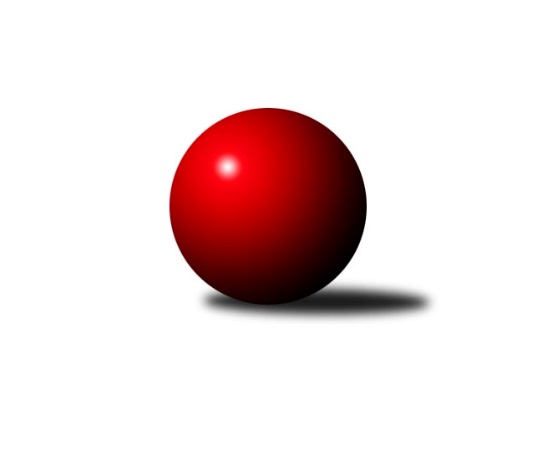 Č.10Ročník 2009/2010	2.5.2024 Okresní přebor Ostrava  2009/2010Statistika 10. kolaTabulka družstev:		družstvo	záp	výh	rem	proh	skore	sety	průměr	body	plné	dorážka	chyby	1.	TJ Sokol Michálkovice ˝B˝	9	7	1	1	106 : 38 	(67.0 : 41.0)	2396	15	1658	739	37.2	2.	TJ Unie Hlubina˝B˝	9	7	0	2	82 : 62 	(49.0 : 59.0)	2353	14	1646	706	43.6	3.	SKK Ostrava C	9	5	2	2	92 : 52 	(67.0 : 41.0)	2341	12	1663	678	46.6	4.	TJ Unie Hlubina C	9	5	0	4	88 : 56 	(65.0 : 43.0)	2317	10	1621	696	38.2	5.	TJ VOKD Poruba C	9	4	2	3	84 : 60 	(63.0 : 45.0)	2362	10	1673	689	51.2	6.	TJ Unie Hlubina˝D˝	9	4	2	3	72 : 72 	(58.0 : 50.0)	2257	10	1634	623	53.7	7.	TJ Sokol Dobroslavice˝B˝	9	5	0	4	68 : 76 	(56.0 : 52.0)	2355	10	1654	701	46.6	8.	TJ VOKD Poruba˝E˝	8	3	2	3	60 : 68 	(47.5 : 48.5)	2323	8	1652	670	56.8	9.	TJ Sokol Bohumín˝C˝	9	2	3	4	66 : 78 	(53.5 : 54.5)	2335	7	1658	678	54.2	10.	SKK Ostrava˝D˝	9	3	1	5	62 : 82 	(42.0 : 66.0)	2345	7	1656	688	48.6	11.	TJ Unie Hlubina E	10	3	0	7	60 : 100 	(52.0 : 68.0)	2226	6	1572	654	52.2	12.	TJ Sokol Michálkovice˝C˝	9	2	1	6	54 : 90 	(45.0 : 63.0)	2199	5	1588	611	69.7	13.	TJ Sokol Bohumín D	10	2	0	8	50 : 110 	(43.0 : 77.0)	2251	4	1604	648	65.2Tabulka doma:		družstvo	záp	výh	rem	proh	skore	sety	průměr	body	maximum	minimum	1.	TJ Sokol Michálkovice ˝B˝	6	5	0	1	72 : 24 	(49.5 : 22.5)	2379	10	2442	2304	2.	SKK Ostrava C	5	4	1	0	62 : 18 	(42.5 : 17.5)	2392	9	2435	2300	3.	TJ Unie Hlubina˝B˝	4	4	0	0	44 : 20 	(23.0 : 25.0)	2477	8	2500	2417	4.	TJ VOKD Poruba C	5	3	1	1	56 : 24 	(44.0 : 16.0)	2367	7	2438	2304	5.	TJ Unie Hlubina˝D˝	4	3	1	0	42 : 22 	(27.0 : 21.0)	2493	7	2529	2450	6.	TJ VOKD Poruba˝E˝	4	3	1	0	42 : 22 	(28.5 : 19.5)	2275	7	2311	2230	7.	TJ Unie Hlubina C	4	3	0	1	44 : 20 	(31.5 : 16.5)	2510	6	2563	2444	8.	SKK Ostrava˝D˝	4	3	0	1	38 : 26 	(22.5 : 25.5)	2344	6	2410	2257	9.	TJ Unie Hlubina E	6	3	0	3	46 : 50 	(35.5 : 36.5)	2413	6	2464	2304	10.	TJ Sokol Michálkovice˝C˝	5	2	1	2	40 : 40 	(31.5 : 28.5)	2182	5	2282	2089	11.	TJ Sokol Bohumín˝C˝	3	1	2	0	26 : 22 	(20.5 : 15.5)	2365	4	2403	2339	12.	TJ Sokol Bohumín D	6	2	0	4	40 : 56 	(32.0 : 40.0)	2312	4	2365	2252	13.	TJ Sokol Dobroslavice˝B˝	3	1	0	2	18 : 30 	(17.0 : 19.0)	2284	2	2297	2266Tabulka venku:		družstvo	záp	výh	rem	proh	skore	sety	průměr	body	maximum	minimum	1.	TJ Sokol Dobroslavice˝B˝	6	4	0	2	50 : 46 	(39.0 : 33.0)	2373	8	2536	2030	2.	TJ Unie Hlubina˝B˝	5	3	0	2	38 : 42 	(26.0 : 34.0)	2352	6	2470	2289	3.	TJ Sokol Michálkovice ˝B˝	3	2	1	0	34 : 14 	(17.5 : 18.5)	2405	5	2451	2350	4.	TJ Unie Hlubina C	5	2	0	3	44 : 36 	(33.5 : 26.5)	2320	4	2566	2081	5.	SKK Ostrava C	4	1	1	2	30 : 34 	(24.5 : 23.5)	2324	3	2460	2208	6.	TJ VOKD Poruba C	4	1	1	2	28 : 36 	(19.0 : 29.0)	2361	3	2482	2269	7.	TJ Sokol Bohumín˝C˝	6	1	1	4	40 : 56 	(33.0 : 39.0)	2343	3	2481	2173	8.	TJ Unie Hlubina˝D˝	5	1	1	3	30 : 50 	(31.0 : 29.0)	2256	3	2506	2064	9.	TJ VOKD Poruba˝E˝	4	0	1	3	18 : 46 	(19.0 : 29.0)	2320	1	2389	2264	10.	SKK Ostrava˝D˝	5	0	1	4	24 : 56 	(19.5 : 40.5)	2328	1	2450	2283	11.	TJ Sokol Michálkovice˝C˝	4	0	0	4	14 : 50 	(13.5 : 34.5)	2194	0	2286	2131	12.	TJ Unie Hlubina E	4	0	0	4	14 : 50 	(16.5 : 31.5)	2179	0	2204	2136	13.	TJ Sokol Bohumín D	4	0	0	4	10 : 54 	(11.0 : 37.0)	2231	0	2345	2061Tabulka podzimní části:		družstvo	záp	výh	rem	proh	skore	sety	průměr	body	doma	venku	1.	TJ Sokol Michálkovice ˝B˝	9	7	1	1	106 : 38 	(67.0 : 41.0)	2396	15 	5 	0 	1 	2 	1 	0	2.	TJ Unie Hlubina˝B˝	9	7	0	2	82 : 62 	(49.0 : 59.0)	2353	14 	4 	0 	0 	3 	0 	2	3.	SKK Ostrava C	9	5	2	2	92 : 52 	(67.0 : 41.0)	2341	12 	4 	1 	0 	1 	1 	2	4.	TJ Unie Hlubina C	9	5	0	4	88 : 56 	(65.0 : 43.0)	2317	10 	3 	0 	1 	2 	0 	3	5.	TJ VOKD Poruba C	9	4	2	3	84 : 60 	(63.0 : 45.0)	2362	10 	3 	1 	1 	1 	1 	2	6.	TJ Unie Hlubina˝D˝	9	4	2	3	72 : 72 	(58.0 : 50.0)	2257	10 	3 	1 	0 	1 	1 	3	7.	TJ Sokol Dobroslavice˝B˝	9	5	0	4	68 : 76 	(56.0 : 52.0)	2355	10 	1 	0 	2 	4 	0 	2	8.	TJ VOKD Poruba˝E˝	8	3	2	3	60 : 68 	(47.5 : 48.5)	2323	8 	3 	1 	0 	0 	1 	3	9.	TJ Sokol Bohumín˝C˝	9	2	3	4	66 : 78 	(53.5 : 54.5)	2335	7 	1 	2 	0 	1 	1 	4	10.	SKK Ostrava˝D˝	9	3	1	5	62 : 82 	(42.0 : 66.0)	2345	7 	3 	0 	1 	0 	1 	4	11.	TJ Unie Hlubina E	10	3	0	7	60 : 100 	(52.0 : 68.0)	2226	6 	3 	0 	3 	0 	0 	4	12.	TJ Sokol Michálkovice˝C˝	9	2	1	6	54 : 90 	(45.0 : 63.0)	2199	5 	2 	1 	2 	0 	0 	4	13.	TJ Sokol Bohumín D	10	2	0	8	50 : 110 	(43.0 : 77.0)	2251	4 	2 	0 	4 	0 	0 	4Tabulka jarní části:		družstvo	záp	výh	rem	proh	skore	sety	průměr	body	doma	venku	1.	SKK Ostrava C	0	0	0	0	0 : 0 	(0.0 : 0.0)	0	0 	0 	0 	0 	0 	0 	0 	2.	TJ Sokol Bohumín D	0	0	0	0	0 : 0 	(0.0 : 0.0)	0	0 	0 	0 	0 	0 	0 	0 	3.	SKK Ostrava˝D˝	0	0	0	0	0 : 0 	(0.0 : 0.0)	0	0 	0 	0 	0 	0 	0 	0 	4.	TJ Sokol Michálkovice˝C˝	0	0	0	0	0 : 0 	(0.0 : 0.0)	0	0 	0 	0 	0 	0 	0 	0 	5.	TJ Sokol Dobroslavice˝B˝	0	0	0	0	0 : 0 	(0.0 : 0.0)	0	0 	0 	0 	0 	0 	0 	0 	6.	TJ Sokol Bohumín˝C˝	0	0	0	0	0 : 0 	(0.0 : 0.0)	0	0 	0 	0 	0 	0 	0 	0 	7.	TJ Unie Hlubina E	0	0	0	0	0 : 0 	(0.0 : 0.0)	0	0 	0 	0 	0 	0 	0 	0 	8.	TJ VOKD Poruba˝E˝	0	0	0	0	0 : 0 	(0.0 : 0.0)	0	0 	0 	0 	0 	0 	0 	0 	9.	TJ VOKD Poruba C	0	0	0	0	0 : 0 	(0.0 : 0.0)	0	0 	0 	0 	0 	0 	0 	0 	10.	TJ Unie Hlubina˝B˝	0	0	0	0	0 : 0 	(0.0 : 0.0)	0	0 	0 	0 	0 	0 	0 	0 	11.	TJ Unie Hlubina C	0	0	0	0	0 : 0 	(0.0 : 0.0)	0	0 	0 	0 	0 	0 	0 	0 	12.	TJ Unie Hlubina˝D˝	0	0	0	0	0 : 0 	(0.0 : 0.0)	0	0 	0 	0 	0 	0 	0 	0 	13.	TJ Sokol Michálkovice ˝B˝	0	0	0	0	0 : 0 	(0.0 : 0.0)	0	0 	0 	0 	0 	0 	0 	0 Zisk bodů pro družstvo:		jméno hráče	družstvo	body	zápasy	v %	dílčí body	sety	v %	1.	Radmila Pastvová 	TJ Unie Hlubina˝D˝ 	14	/	8	(88%)		/		(%)	2.	Oldřich Bidrman 	TJ Sokol Michálkovice ˝B˝ 	14	/	8	(88%)		/		(%)	3.	Miroslav Futerko 	SKK Ostrava C 	14	/	9	(78%)		/		(%)	4.	Richard Šimek 	TJ VOKD Poruba C 	14	/	9	(78%)		/		(%)	5.	Jan Zych 	TJ Sokol Michálkovice ˝B˝ 	14	/	9	(78%)		/		(%)	6.	Karel Kuchař 	TJ Sokol Dobroslavice˝B˝ 	12	/	7	(86%)		/		(%)	7.	Lenka Raabová 	TJ Unie Hlubina C 	12	/	7	(86%)		/		(%)	8.	Václav Rábl 	TJ Unie Hlubina C 	12	/	7	(86%)		/		(%)	9.	Dominik Bohm 	SKK Ostrava˝D˝ 	12	/	7	(86%)		/		(%)	10.	Vladimír Korta 	SKK Ostrava˝D˝ 	12	/	7	(86%)		/		(%)	11.	Alena Koběrová 	TJ Unie Hlubina˝D˝ 	12	/	8	(75%)		/		(%)	12.	Ivo Herzán 	TJ Sokol Michálkovice ˝B˝ 	12	/	8	(75%)		/		(%)	13.	Daniel Dudek 	TJ Sokol Michálkovice ˝B˝ 	12	/	8	(75%)		/		(%)	14.	Rudolf Riezner 	TJ Unie Hlubina˝B˝ 	12	/	8	(75%)		/		(%)	15.	Lumír Kocián 	TJ Sokol Dobroslavice˝B˝ 	12	/	9	(67%)		/		(%)	16.	Michal Blinka 	SKK Ostrava C 	12	/	9	(67%)		/		(%)	17.	Karel Kudela 	TJ Unie Hlubina C 	12	/	9	(67%)		/		(%)	18.	Pavel Plaček 	TJ Sokol Bohumín˝C˝ 	12	/	9	(67%)		/		(%)	19.	René Světlík 	TJ Sokol Bohumín˝C˝ 	12	/	9	(67%)		/		(%)	20.	Roman Grüner 	TJ Unie Hlubina˝B˝ 	12	/	9	(67%)		/		(%)	21.	Pavel Rozkoš 	TJ Sokol Bohumín D 	10	/	6	(83%)		/		(%)	22.	Jaroslav Hrabuška 	TJ VOKD Poruba C 	10	/	7	(71%)		/		(%)	23.	Petr Číž 	TJ VOKD Poruba˝E˝ 	10	/	7	(71%)		/		(%)	24.	Jaroslav Karas 	TJ Sokol Michálkovice˝C˝ 	10	/	7	(71%)		/		(%)	25.	Libor Žíla 	TJ VOKD Poruba C 	10	/	8	(63%)		/		(%)	26.	Martin Třečák 	TJ Sokol Dobroslavice˝B˝ 	10	/	8	(63%)		/		(%)	27.	Jakub Hájek 	TJ VOKD Poruba˝E˝ 	10	/	8	(63%)		/		(%)	28.	Zdeněk Mžik 	TJ VOKD Poruba˝E˝ 	10	/	8	(63%)		/		(%)	29.	Karel Svoboda 	TJ Unie Hlubina E 	10	/	8	(63%)		/		(%)	30.	Oldřich Stolařík 	SKK Ostrava C 	10	/	8	(63%)		/		(%)	31.	Miroslav Böhm 	SKK Ostrava˝D˝ 	10	/	8	(63%)		/		(%)	32.	Jiří Koloděj 	SKK Ostrava˝D˝ 	10	/	9	(56%)		/		(%)	33.	Hana Záškolná 	TJ Sokol Bohumín D 	10	/	9	(56%)		/		(%)	34.	Petr Foniok 	TJ Unie Hlubina˝B˝ 	10	/	9	(56%)		/		(%)	35.	Jiří Prokop 	TJ Unie Hlubina C 	8	/	5	(80%)		/		(%)	36.	Josef Navalaný 	TJ Unie Hlubina C 	8	/	6	(67%)		/		(%)	37.	Antonín Chalcár 	TJ VOKD Poruba C 	8	/	6	(67%)		/		(%)	38.	Jan Pavlosek 	SKK Ostrava C 	8	/	7	(57%)		/		(%)	39.	Zdeněk Zhýbala 	TJ Sokol Michálkovice ˝B˝ 	8	/	7	(57%)		/		(%)	40.	Josef Paulus 	TJ Sokol Michálkovice˝C˝ 	8	/	7	(57%)		/		(%)	41.	Miloslav Palička 	TJ Sokol Michálkovice˝C˝ 	8	/	7	(57%)		/		(%)	42.	Helena Martinčáková 	TJ VOKD Poruba C 	8	/	7	(57%)		/		(%)	43.	Michaela Černá 	TJ Unie Hlubina E 	8	/	8	(50%)		/		(%)	44.	Alfréd  Herman 	TJ Sokol Bohumín˝C˝ 	8	/	8	(50%)		/		(%)	45.	Petr Jurášek 	TJ Sokol Michálkovice ˝B˝ 	8	/	9	(44%)		/		(%)	46.	Josef Hájek 	TJ Unie Hlubina E 	8	/	9	(44%)		/		(%)	47.	Stanislav Navalaný 	TJ Unie Hlubina˝B˝ 	8	/	9	(44%)		/		(%)	48.	Miroslav Koloděj 	SKK Ostrava˝D˝ 	8	/	9	(44%)		/		(%)	49.	Lucie Holeszová 	TJ Sokol Bohumín˝C˝ 	6	/	3	(100%)		/		(%)	50.	František Deingruber 	SKK Ostrava C 	6	/	5	(60%)		/		(%)	51.	Anna Kaňová 	TJ Unie Hlubina˝D˝ 	6	/	6	(50%)		/		(%)	52.	Jan Švihálek 	TJ Sokol Michálkovice˝C˝ 	6	/	6	(50%)		/		(%)	53.	Ladislav Mrakvia 	TJ VOKD Poruba˝E˝ 	6	/	6	(50%)		/		(%)	54.	Jiří Preksta 	TJ Unie Hlubina˝D˝ 	6	/	6	(50%)		/		(%)	55.	Jaroslav Jurášek 	TJ Sokol Michálkovice˝C˝ 	6	/	6	(50%)		/		(%)	56.	Petr Tomaňa 	TJ Unie Hlubina C 	6	/	6	(50%)		/		(%)	57.	Božena Olšovská 	TJ Unie Hlubina˝D˝ 	6	/	6	(50%)		/		(%)	58.	Dalibor Hamrozy 	TJ Sokol Bohumín˝C˝ 	6	/	7	(43%)		/		(%)	59.	František Sedláček 	TJ Unie Hlubina˝D˝ 	6	/	7	(43%)		/		(%)	60.	Eva Marková 	TJ Unie Hlubina C 	6	/	8	(38%)		/		(%)	61.	Lubomír Richter 	TJ Sokol Bohumín˝C˝ 	6	/	8	(38%)		/		(%)	62.	Lukáš Modlitba 	TJ Sokol Bohumín D 	6	/	8	(38%)		/		(%)	63.	Josef Kyjovský 	TJ Unie Hlubina E 	6	/	8	(38%)		/		(%)	64.	Josef Jurášek 	TJ Sokol Michálkovice ˝B˝ 	4	/	2	(100%)		/		(%)	65.	Dan  Šodek 	SKK Ostrava C 	4	/	2	(100%)		/		(%)	66.	Roman Klímek 	TJ VOKD Poruba C 	4	/	3	(67%)		/		(%)	67.	Ivo Kovářík 	TJ Sokol Dobroslavice˝B˝ 	4	/	4	(50%)		/		(%)	68.	Rostislav Hrbáč 	SKK Ostrava C 	4	/	4	(50%)		/		(%)	69.	Karel Ridl 	TJ Sokol Dobroslavice˝B˝ 	4	/	4	(50%)		/		(%)	70.	Veronika Štěrbová 	TJ Unie Hlubina E 	4	/	5	(40%)		/		(%)	71.	Pavel Hrabec 	TJ VOKD Poruba C 	4	/	5	(40%)		/		(%)	72.	Zdeněk Roj 	TJ Sokol Bohumín D 	4	/	5	(40%)		/		(%)	73.	Radovan Vlček 	TJ Sokol Bohumín˝C˝ 	4	/	5	(40%)		/		(%)	74.	Josef Lariš 	TJ Unie Hlubina E 	4	/	5	(40%)		/		(%)	75.	Oldřich Neuverth 	TJ Unie Hlubina E 	4	/	5	(40%)		/		(%)	76.	Pavel Marek 	TJ Unie Hlubina C 	4	/	6	(33%)		/		(%)	77.	Václav Kladiva 	TJ Sokol Bohumín D 	4	/	6	(33%)		/		(%)	78.	Zdeněk Hebda 	TJ VOKD Poruba˝E˝ 	4	/	6	(33%)		/		(%)	79.	Martin Ferenčík 	TJ Unie Hlubina˝B˝ 	4	/	6	(33%)		/		(%)	80.	Hana Vlčková 	TJ Unie Hlubina˝D˝ 	4	/	7	(29%)		/		(%)	81.	Josef Schwarz 	TJ Sokol Dobroslavice˝B˝ 	4	/	7	(29%)		/		(%)	82.	Jiří Štroch 	TJ Unie Hlubina˝B˝ 	4	/	8	(25%)		/		(%)	83.	Markéta Kohutková 	TJ Sokol Bohumín D 	4	/	8	(25%)		/		(%)	84.	Jaroslav Šproch 	SKK Ostrava˝D˝ 	4	/	9	(22%)		/		(%)	85.	Miroslav Bohm 	SKK Ostrava˝D˝ 	2	/	1	(100%)		/		(%)	86.	Zdeněk Paulus 	TJ Sokol Michálkovice˝C˝ 	2	/	1	(100%)		/		(%)	87.	Jan Mužík 	TJ Sokol Michálkovice ˝B˝ 	2	/	1	(100%)		/		(%)	88.	Lubomír Jančár 	TJ Unie Hlubina˝B˝ 	2	/	1	(100%)		/		(%)	89.	Jiří Břeska 	TJ Unie Hlubina˝B˝ 	2	/	3	(33%)		/		(%)	90.	František Hájek 	TJ VOKD Poruba˝E˝ 	2	/	4	(25%)		/		(%)	91.	Josef Vávra 	TJ Sokol Dobroslavice˝B˝ 	2	/	4	(25%)		/		(%)	92.	Jan Stuš 	TJ Sokol Bohumín D 	2	/	4	(25%)		/		(%)	93.	Jan Petrovič 	TJ Unie Hlubina E 	2	/	5	(20%)		/		(%)	94.	Antonín Pálka 	SKK Ostrava˝D˝ 	2	/	5	(20%)		/		(%)	95.	Karel Procházka 	TJ Sokol Michálkovice˝C˝ 	2	/	5	(20%)		/		(%)	96.	Anna Mistriková 	TJ VOKD Poruba˝E˝ 	2	/	6	(17%)		/		(%)	97.	Koloman Bagi 	TJ Unie Hlubina˝D˝ 	2	/	6	(17%)		/		(%)	98.	Helena Hýžová 	TJ VOKD Poruba C 	2	/	6	(17%)		/		(%)	99.	Andrea Rojová 	TJ Sokol Bohumín D 	2	/	6	(17%)		/		(%)	100.	Libor Mendlík 	TJ Unie Hlubina E 	2	/	7	(14%)		/		(%)	101.	Vladimír Trojek 	TJ VOKD Poruba˝E˝ 	0	/	1	(0%)		/		(%)	102.	René Gazdík 	TJ Unie Hlubina˝B˝ 	0	/	1	(0%)		/		(%)	103.	Tamara Nguenová 	TJ Sokol Bohumín˝C˝ 	0	/	1	(0%)		/		(%)	104.	Josef Pavlosek 	SKK Ostrava C 	0	/	1	(0%)		/		(%)	105.	Lukáš Korta 	SKK Ostrava˝D˝ 	0	/	1	(0%)		/		(%)	106.	Timea Kúdelová 	TJ Sokol Bohumín˝C˝ 	0	/	2	(0%)		/		(%)	107.	Emilie Deigruberová 	TJ VOKD Poruba˝E˝ 	0	/	2	(0%)		/		(%)	108.	Jiří Nováček 	TJ Sokol Bohumín˝C˝ 	0	/	2	(0%)		/		(%)	109.	Lukáš Jurášek 	TJ Sokol Michálkovice ˝B˝ 	0	/	2	(0%)		/		(%)	110.	Štefan Punčev 	TJ Sokol Bohumín D 	0	/	3	(0%)		/		(%)	111.	Roman Holnša 	TJ Sokol Michálkovice˝C˝ 	0	/	3	(0%)		/		(%)	112.	Tereza Kovalová 	TJ Sokol Michálkovice˝C˝ 	0	/	3	(0%)		/		(%)	113.	Vladimír Malovaný 	SKK Ostrava C 	0	/	3	(0%)		/		(%)	114.	Radek Říman 	TJ Sokol Michálkovice˝C˝ 	0	/	3	(0%)		/		(%)	115.	Radek Hrabuška 	TJ VOKD Poruba C 	0	/	3	(0%)		/		(%)	116.	Anna Dufková 	TJ Sokol Dobroslavice˝B˝ 	0	/	4	(0%)		/		(%)	117.	Jiří Vlček 	TJ Sokol Bohumín D 	0	/	4	(0%)		/		(%)	118.	Pavel Kubina 	SKK Ostrava˝D˝ 	0	/	4	(0%)		/		(%)	119.	Petr Řepecký 	TJ Sokol Michálkovice˝C˝ 	0	/	6	(0%)		/		(%)	120.	Pavel Babiš 	TJ Sokol Dobroslavice˝B˝ 	0	/	7	(0%)		/		(%)Průměry na kuželnách:		kuželna	průměr	plné	dorážka	chyby	výkon na hráče	1.	TJ Unie Hlubina, 1-2	2452	1716	735	41.4	(408.8)	2.	SKK Ostrava, 1-2	2346	1643	703	46.0	(391.1)	3.	TJ Sokol Bohumín, 1-4	2333	1661	672	59.7	(388.9)	4.	TJ VOKD Poruba, 1-4	2284	1619	665	61.1	(380.8)	5.	TJ Sokol Dobroslavice, 1-2	2272	1603	669	50.3	(378.7)	6.	TJ Michalkovice, 1-2	2232	1580	652	55.5	(372.1)Nejlepší výkony na kuželnách:TJ Unie Hlubina, 1-2TJ Unie Hlubina C	2566	10. kolo	Karel Svoboda 	TJ Unie Hlubina E	462	7. koloTJ Unie Hlubina C	2563	7. kolo	Václav Rábl 	TJ Unie Hlubina C	458	7. koloTJ Unie Hlubina C	2549	1. kolo	Lumír Kocián 	TJ Sokol Dobroslavice˝B˝	458	9. koloTJ Sokol Dobroslavice˝B˝	2536	9. kolo	Radmila Pastvová 	TJ Unie Hlubina˝D˝	452	9. koloTJ Unie Hlubina˝D˝	2529	9. kolo	Radmila Pastvová 	TJ Unie Hlubina˝D˝	448	8. koloTJ Unie Hlubina˝D˝	2507	6. kolo	Jiří Břeska 	TJ Unie Hlubina˝B˝	447	10. koloTJ Unie Hlubina˝D˝	2506	1. kolo	Václav Rábl 	TJ Unie Hlubina C	444	10. koloTJ Unie Hlubina˝B˝	2500	10. kolo	Rudolf Riezner 	TJ Unie Hlubina˝B˝	443	8. koloTJ Unie Hlubina˝B˝	2495	8. kolo	Stanislav Navalaný 	TJ Unie Hlubina˝B˝	443	4. koloTJ Unie Hlubina˝B˝	2494	4. kolo	Lenka Raabová 	TJ Unie Hlubina C	442	7. koloSKK Ostrava, 1-2TJ Sokol Michálkovice ˝B˝	2451	4. kolo	Lumír Kocián 	TJ Sokol Dobroslavice˝B˝	441	7. koloSKK Ostrava C	2435	3. kolo	Jan Pavlosek 	SKK Ostrava C	439	3. koloSKK Ostrava C	2419	7. kolo	Dominik Bohm 	SKK Ostrava C	436	9. koloSKK Ostrava˝D˝	2410	6. kolo	František Deingruber 	SKK Ostrava C	435	7. koloSKK Ostrava C	2407	5. kolo	Vladimír Korta 	SKK Ostrava˝D˝	432	4. koloSKK Ostrava C	2400	9. kolo	Jiří Koloděj 	SKK Ostrava˝D˝	430	6. koloTJ Sokol Dobroslavice˝B˝	2376	7. kolo	Jiří Koloděj 	SKK Ostrava˝D˝	429	2. koloSKK Ostrava˝D˝	2360	1. kolo	Miroslav Koloděj 	SKK Ostrava˝D˝	427	6. koloTJ Sokol Michálkovice ˝B˝	2350	10. kolo	František Deingruber 	SKK Ostrava C	427	3. koloSKK Ostrava˝D˝	2349	4. kolo	Dominik Bohm 	SKK Ostrava˝D˝	426	3. koloTJ Sokol Bohumín, 1-4TJ Sokol Bohumín˝C˝	2407	10. kolo	Jiří Prokop 	TJ Unie Hlubina C	444	2. koloTJ Sokol Dobroslavice˝B˝	2407	4. kolo	Karel Ridl 	TJ Sokol Dobroslavice˝B˝	439	4. koloTJ Sokol Bohumín˝C˝	2403	2. kolo	Lubomír Richter 	TJ Sokol Bohumín˝C˝	434	2. koloTJ Unie Hlubina˝B˝	2389	3. kolo	Rudolf Riezner 	TJ Unie Hlubina˝B˝	434	3. koloTJ Unie Hlubina C	2368	2. kolo	Dalibor Hamrozy 	TJ Sokol Bohumín˝C˝	426	9. koloTJ Sokol Bohumín D	2365	1. kolo	Hana Záškolná 	TJ Sokol Bohumín D	424	8. koloTJ Sokol Bohumín D	2360	6. kolo	Jan Pavlosek 	SKK Ostrava C	424	6. koloTJ VOKD Poruba C	2359	9. kolo	Alfréd  Herman 	TJ Sokol Bohumín˝C˝	422	7. koloTJ Sokol Bohumín˝C˝	2353	9. kolo	René Světlík 	TJ Sokol Bohumín˝C˝	422	10. koloSKK Ostrava C	2352	6. kolo	Markéta Kohutková 	TJ Sokol Bohumín D	419	1. koloTJ VOKD Poruba, 1-4TJ VOKD Poruba C	2438	1. kolo	Richard Šimek 	TJ VOKD Poruba C	449	8. koloTJ Sokol Michálkovice ˝B˝	2409	6. kolo	Martin Třečák 	TJ Sokol Dobroslavice˝B˝	448	10. koloTJ VOKD Poruba˝E˝	2379	10. kolo	Karel Kuchař 	TJ Sokol Dobroslavice˝B˝	442	10. koloTJ VOKD Poruba C	2377	6. kolo	Richard Šimek 	TJ VOKD Poruba C	433	2. koloTJ VOKD Poruba C	2367	2. kolo	Libor Žíla 	TJ VOKD Poruba C	428	6. koloTJ VOKD Poruba C	2350	4. kolo	Libor Žíla 	TJ VOKD Poruba C	426	1. koloTJ Sokol Dobroslavice˝B˝	2345	10. kolo	Petr Číž 	TJ VOKD Poruba˝E˝	426	3. koloTJ VOKD Poruba˝E˝	2311	9. kolo	Jakub Hájek 	TJ VOKD Poruba˝E˝	425	3. koloTJ VOKD Poruba C	2304	8. kolo	Petr Jurášek 	TJ Sokol Michálkovice ˝B˝	425	6. koloTJ VOKD Poruba˝E˝	2292	3. kolo	Jaroslav Hrabuška 	TJ VOKD Poruba C	422	1. koloTJ Sokol Dobroslavice, 1-2TJ VOKD Poruba C	2335	3. kolo	Libor Žíla 	TJ VOKD Poruba C	428	3. koloTJ Unie Hlubina˝B˝	2312	5. kolo	Karel Kuchař 	TJ Sokol Dobroslavice˝B˝	422	6. koloTJ Sokol Dobroslavice˝B˝	2297	6. kolo	Martin Třečák 	TJ Sokol Dobroslavice˝B˝	421	6. koloTJ Sokol Dobroslavice˝B˝	2288	5. kolo	Ivo Kovářík 	TJ Sokol Dobroslavice˝B˝	413	5. koloTJ Sokol Dobroslavice˝B˝	2266	3. kolo	Stanislav Navalaný 	TJ Unie Hlubina˝B˝	412	5. koloTJ Unie Hlubina E	2136	6. kolo	Josef Schwarz 	TJ Sokol Dobroslavice˝B˝	398	6. kolo		. kolo	Martin Třečák 	TJ Sokol Dobroslavice˝B˝	398	3. kolo		. kolo	Martin Třečák 	TJ Sokol Dobroslavice˝B˝	398	5. kolo		. kolo	Richard Šimek 	TJ VOKD Poruba C	398	3. kolo		. kolo	Josef Schwarz 	TJ Sokol Dobroslavice˝B˝	397	3. koloTJ Michalkovice, 1-2TJ Sokol Michálkovice ˝B˝	2442	7. kolo	René Světlík 	TJ Sokol Bohumín˝C˝	439	1. koloTJ Sokol Michálkovice ˝B˝	2438	1. kolo	Oldřich Bidrman 	TJ Sokol Michálkovice ˝B˝	432	5. koloTJ Sokol Michálkovice ˝B˝	2435	5. kolo	Daniel Dudek 	TJ Sokol Michálkovice ˝B˝	431	1. koloTJ Sokol Michálkovice ˝B˝	2348	3. kolo	Lumír Kocián 	TJ Sokol Dobroslavice˝B˝	429	8. koloTJ Sokol Dobroslavice˝B˝	2341	8. kolo	Daniel Dudek 	TJ Sokol Michálkovice ˝B˝	429	5. koloTJ Sokol Bohumín˝C˝	2333	1. kolo	Oldřich Bidrman 	TJ Sokol Michálkovice ˝B˝	424	7. koloTJ Sokol Michálkovice ˝B˝	2308	9. kolo	Josef Jurášek 	TJ Sokol Michálkovice ˝B˝	418	1. koloTJ Sokol Michálkovice ˝B˝	2304	8. kolo	Ivo Herzán 	TJ Sokol Michálkovice ˝B˝	415	3. koloTJ Sokol Michálkovice˝C˝	2282	6. kolo	Daniel Dudek 	TJ Sokol Michálkovice ˝B˝	414	7. koloTJ Sokol Michálkovice˝C˝	2264	8. kolo	Zdeněk Paulus 	TJ Sokol Michálkovice˝C˝	414	5. koloČetnost výsledků:	8.0 : 8.0	7x	6.0 : 10.0	4x	4.0 : 12.0	7x	2.0 : 14.0	3x	16.0 : 0.0	2x	14.0 : 2.0	9x	12.0 : 4.0	20x	10.0 : 6.0	7x	0.0 : 16.0	1x